Volunteer Application Form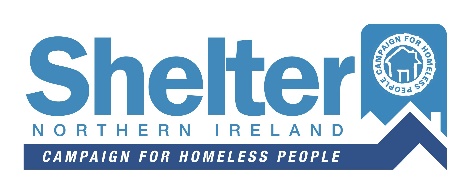 To be completed by Shelter NIVolunteer No:Full nameAddressPost CodePhone NoDOBEmailHow did you hear about Shelter NI?How did you hear about Shelter NI?How did you hear about Shelter NI?How did you hear about Shelter NI?How did you hear about Shelter NI?How did you hear about Shelter NI?Social MediaFriend /FamilyOther:Have you volunteered anywhere before? Please tell us a bit about your last/current voluntary position below. If you have never volunteered before, please tell us about your last/current job:Which role(s) are you interested in?Which role(s) are you interested in?Which role(s) are you interested in?Which role(s) are you interested in?Which role(s) are you interested in?Collection Box DistributorCollection Box DistributorCommunity SpeakerFundraising Fundraising Event OrganiserPhotographer Photographer Graphic Designer Other:Please state why you are interested in volunteering with us?Do you have any particular skills or experience that you feel would be relevant to this type of voluntary work?When are you available to volunteer? Please tick the boxes that are suitable.When are you available to volunteer? Please tick the boxes that are suitable.When are you available to volunteer? Please tick the boxes that are suitable.When are you available to volunteer? Please tick the boxes that are suitable.When are you available to volunteer? Please tick the boxes that are suitable.When are you available to volunteer? Please tick the boxes that are suitable.When are you available to volunteer? Please tick the boxes that are suitable.When are you available to volunteer? Please tick the boxes that are suitable.MondayTuesdayWednesdayThursdayFridaySaturdaySundayMorningAfternoonEveningPlease give details of two referees who would be willing to comment on your suitability as a volunteer with us (not relatives).Please give details of two referees who would be willing to comment on your suitability as a volunteer with us (not relatives).Please give details of two referees who would be willing to comment on your suitability as a volunteer with us (not relatives).Please give details of two referees who would be willing to comment on your suitability as a volunteer with us (not relatives).Please give details of two referees who would be willing to comment on your suitability as a volunteer with us (not relatives).Please give details of two referees who would be willing to comment on your suitability as a volunteer with us (not relatives).Reference 1Reference 1Reference 2Reference 2NameNameOccupationOccupation                                                                                                                                                                                                                                                                                                                                                                                                                                                                                                                                                                                                                                                                                                                                                                                                                                                                                                                                                                                                                                                                                                                                                                                                                                                                                                                                                                                                                                        AddressAddressPost CodePost CodePhone NoPhone NoEmailEmailRelationshipRelationshipWho can we contact in case of emergency?Who can we contact in case of emergency?Who can we contact in case of emergency?Who can we contact in case of emergency?Full nameAddressPhone NoEqual OpportunitiesEqual OpportunitiesEqual OpportunitiesEqual OpportunitiesShelter NI welcomes applicants from all different backgrounds, with all ranges of abilities. We aim to create a positive environment that enables all volunteers to realise their full potential. Please give details below of any disabilities or health issues you may have (e.g. bad back), to enable us to consider any appropriate adjustments to the volunteer environment and better support you in your role.Shelter NI welcomes applicants from all different backgrounds, with all ranges of abilities. We aim to create a positive environment that enables all volunteers to realise their full potential. Please give details below of any disabilities or health issues you may have (e.g. bad back), to enable us to consider any appropriate adjustments to the volunteer environment and better support you in your role.Shelter NI welcomes applicants from all different backgrounds, with all ranges of abilities. We aim to create a positive environment that enables all volunteers to realise their full potential. Please give details below of any disabilities or health issues you may have (e.g. bad back), to enable us to consider any appropriate adjustments to the volunteer environment and better support you in your role.Shelter NI welcomes applicants from all different backgrounds, with all ranges of abilities. We aim to create a positive environment that enables all volunteers to realise their full potential. Please give details below of any disabilities or health issues you may have (e.g. bad back), to enable us to consider any appropriate adjustments to the volunteer environment and better support you in your role.Under the rehabilitation of Offenders Act 1974, do you have any unspent criminal conviction?Under the rehabilitation of Offenders Act 1974, do you have any unspent criminal conviction?Under the rehabilitation of Offenders Act 1974, do you have any unspent criminal conviction?Under the rehabilitation of Offenders Act 1974, do you have any unspent criminal conviction?YesNoIf you have ticked yes, summarise details below. Having a conviction will not necessary stop you from volunteering, but will need to be taken into consideration when assessing your suitability.If you have ticked yes, summarise details below. Having a conviction will not necessary stop you from volunteering, but will need to be taken into consideration when assessing your suitability.If you have ticked yes, summarise details below. Having a conviction will not necessary stop you from volunteering, but will need to be taken into consideration when assessing your suitability.If you have ticked yes, summarise details below. Having a conviction will not necessary stop you from volunteering, but will need to be taken into consideration when assessing your suitability.Your DetailsAll your information will be processed in accordance with GDPR. Please see our Privacy Statement for further information. www.shelterni.orgYour DetailsAll your information will be processed in accordance with GDPR. Please see our Privacy Statement for further information. www.shelterni.orgYour DetailsAll your information will be processed in accordance with GDPR. Please see our Privacy Statement for further information. www.shelterni.orgYour DetailsAll your information will be processed in accordance with GDPR. Please see our Privacy Statement for further information. www.shelterni.orgSignedDatePlease return this completed form to:events@shelterni.org or Shelter NI, 58 Howard Street, Belfast BT1 6PJThank you for completing this form.  We will be in touch as soon as possible.